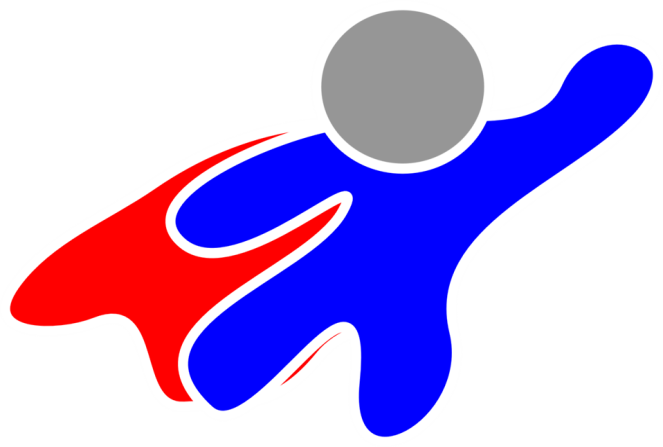 To all of the Oklahoma School Lunch Staff:Today is School Lunch Hero Day and our staff wanted to take the time to thank you and your staff for all that you do.   There are people who step forward and do the jobs that others will not, that fill the need that needs to be filled, and that make a very meaningful impact on the lives of Oklahoma’s children. Those people are you. In Oklahoma, as many as 1 in 5 children struggle with hunger and the work you do every day is important to these kids. Due to COVID 19, we are currently living through a time when many are nervous about leaving their homes and worried about the health of their loved ones.  Many of you continue to venture out and do this important work because you truly care about the students you serve. Thank you so much for caring and for all the good work you do. It has never been clearer how essential you and the work you do really are.  You are our Heroes. 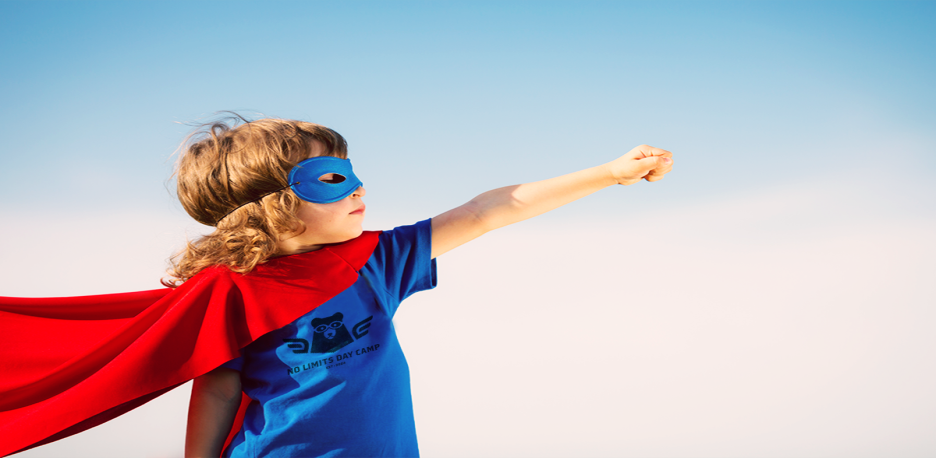 Thank you so much,Commodity Distribution StaffGina Kazerooni	  Chet Center	Jacqueline Al-Harake	Debbie HightowerLinda Davidson        Sarah Bouse        Matthew Smith                Rachel HolderJoseph Al-Batati      Phillip Butler      Kevin Smth                      Bobby NunneleeTena Sweetin	  James Gray          Earl Padgett                    Anthony ChaverizBilly Green              David Stubbs        Steven Nicholas               Christopher TravisBruce Thomes         Anthony Reeves	DeWane Hoffman	          